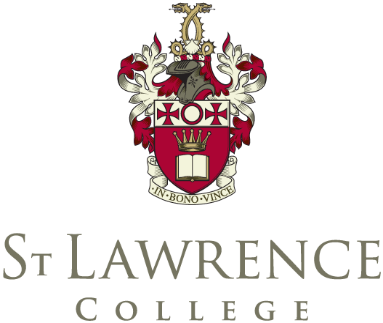 How We Use Your Information Privacy Notice for Senior School Pupils - FullIndependent Day and Boarding School for Boys and GirlsSt Lawrence CollegeMay 2018IntroductionThis notice is to help you understand how and why we collect your personal information and what we do with that information.  It also explains the decisions that you can make about your own information.We are giving you this notice because you are mature enough to make decisions about your personal information.If you have any questions about this notice please talk to your Housemaster/Housemistress.What is "personal information"?Personal information is information that the School holds about you and which identifies you.  This includes information such as your name, date of birth and address as well as things like exam results, medical details and behaviour records.  The School may also record your religion or ethnic group.  CCTV, photos and video recordings of you are also personal information.How and why does the School collect and use personal information?We set out below examples of the different ways in which we use personal information and where this personal information comes from.  The School's primary reason for using your personal information is to provide you with an education.Admissions forms give us lots of personal information.  We get information from you, your parents, your teachers and other pupils.  Your old school also gives us information about you so that we can teach and care for you.Sometimes we get information from your doctors and other professionals where we need this to look after you.We collect this information to help the School run properly, safely and to let others know what we do here.  Here are some examples:We need to tell the appropriate teachers if you are allergic to something or might need extra help with some tasks.We may need to share information about your health and wellbeing with the School doctor or counsellor.We use CCTV to make sure the School site is safe.  CCTV is not used in private areas such as changing rooms.  We may need to report some of your information to the government.  For example, we may need to tell the local authority that you attend the School or let them know if we have any concerns about your welfare.We may need information about any court orders or criminal matters which relate to you.  This is so that we can safeguard your welfare and wellbeing and the other pupils at the School.If you are from another country we have to make sure that you have the right to study in the UK.  We might have to provide information to UK Visas and Immigration who are part of the government.Depending on where you will go when you leave us we may need to provide your information to other schools, colleges and universities or potential employers.  For example, we may share information about your exam results and provide references.  We may need to pass on information which they need to look after you.When you take public examinations (eg GCSEs) we will need to share information about you with examination boards.  For example, if you require extra time in your exams.We may need to share information with the police or our legal advisers if something goes wrong or to help with an inquiry.  For example, if one of your classmates is injured at School or if there is a burglary.Occasionally we may use consultants, experts and other advisors to assist the School in fulfilling its obligations and to help run the School properly.  We might need to share your information with them if this is relevant to their work.If you have misbehaved in a serious way, and the police have become involved, we may need to use information about the action taken by the police. We may share some information with our insurance company to make sure that we have the insurance cover that we need.We may share your academic and (where fair) your behaviour records with your parents or education guardian so they can support your schooling.We will only share your information with other people and organisations when we have a good reason to do so.  In exceptional circumstances we may need to share it more widely than we would normally.We will monitor your use of email, the internet and mobile electronic devices e.g. iPads.  This is to check that you are not misbehaving when using this technology or putting yourself at risk of harm.  If you would like more information about this you can read the IT acceptable use policy or speak to your Housemaster/Housemistress.We may use photographs or videos of you for the School's website and social media sites or prospectus to show prospective pupils what we do here and to advertise the School.  We may continue to use these photographs and videos after you have left the School. Sometimes we use photographs and videos for teaching purposes, for example, to record a drama lesson.  If you have concerns about us using photographs or videos of you please speak to your Housemaster/Housemistress.We publish our public exam results, sports fixtures and other news on the website and put articles and photographs in the news to tell people about what we have been doing.  We may keep details of your address when you leave the school so we can send you the Old Lawrentian (OL) magazine and find out how you are getting on.  We may also pass their details onto the OL Society.  Further information on the OL Society can be found on the OL Society website.If you have any concerns about any of the above, please speak to your Housemaster/Housemistress.Our legal grounds for using your informationThis section contains information about the legal basis that we are relying on when handling your information.  The School must also comply with an additional condition where it processes special categories of personal information.   These special categories include:  personal information revealing racial or ethnic origin, political opinions, religious or philosophical beliefs, genetic information, biometric information, health information, and information about sex life or orientation.  Trade union membership (eg if you are a member because of an apprenticeship) is also a special category of personal information.We may ask for your consent to use your information in certain ways.  If we ask for your consent to use your personal information you can take back this consent at any time.  Any use of your information before you withdraw your consent remains valid. Please speak to your Housemaster/Housemistress if you would like to withdraw any consent given.Sending information to other countriesWe may send your information to other countries where:we store information on computer servers based overseas; orwe communicate with you or your parents when you are overseas (for example, during the summer holidays if you live in a different country).  The European Commission has produced a list of countries which have adequate data protection rules.  The list can be found here: http://ec.europa.eu/justice/data-protection/international-transfers/adequacy/index_en.htm.If the country that we are sending your information to is not on the list or, is not a country within the EEA (which means the European Union, Liechtenstein, Norway and Iceland) then it might not have the same level of protection for personal information as there is in the UK.
 For how long do we keep your information?We keep your information for as long as we need to in order to educate and look after you.  We will keep some information after you have left the School, for example, so that we can find out what happened if you make a complaint.In exceptional circumstances we may keep your information for a longer time than usual, but we would only do so if we had a good reason and only if we are allowed to do so under data protection law.We can keep information about you for a very long time or even indefinitely if we need this for historical, research or statistical purposes.  For example, if we consider the information might be useful if someone wanted to write a book about the School.The table below shows for how long we keep different types of information about you.What decisions can you make about your information?From May 2018 you will be able to make various decisions about your information.  Some of these are new rights whilst others build on your existing rights.  Your rights are as follows:if information is incorrect you can ask us to correct it;you can also ask what information we hold about you and be provided with a copy. We will also give you extra information, such as why we use this information about you, where it came from and what types of people we have sent it to;you can ask us to delete the information that we hold about you in certain circumstances.  For example, where we no longer need the information;you can ask us to send you, or another organisation, certain types of information about you in a format that can be read by computer; andour use of information about you may be restricted in some cases.  For example, if you tell us that the information is inaccurate we can only use it for limited purposes while we check its accuracy.
Your Housemaster/Housemistress can give you more information about your data protection rights.Further information and guidanceThis notice is to explain how we look after your personal information.  Your Housemaster/Housemistress can answer any questions which you might have.Please speak to your Housemaster/Housemistress if:you object to us using your information for marketing purposes eg to send you information about school events. We will stop using your information for marketing purposes if you tell us not to; oryou would like us to update the information we hold about you; oryou would prefer that certain information is kept confidential.
The Bursar is in charge of the School's data protection compliance.  You can ask your Housemaster/Housemistress to speak to the Bursar or speak to the Bursar yourself.  Alternatively, you can ask your parents to speak to us on your behalf if you prefer.If you consider that we have not acted properly when using your personal information you can contact the Information Commissioner's Office: ico.org.uk.Legitimate interestsThis means that the processing is necessary for legitimate interests except where the processing is unfair to you.  The School relies on legitimate interests for most of the ways in which it uses your information. Specifically, the School has a legitimate interest in:Providing you with an education.Safeguarding and promoting your welfare and the welfare of other children.Promoting the objects and interests of the School.  This includes fundraising eg if we want to raise money to fund places or build new buildings.  Facilitating the efficient operation of the School.  Ensuring that all relevant legal obligations of the School are complied with.In addition your personal information may be processed for the legitimate interests of others.  For example, we may use information about you when investigating a complaint made by one of your fellow pupils.   If you object to us using your information where we are relying on our legitimate interests as explained above please speak to your Housemaster/Housemistress.Legal obligationWhere the School needs to use your information in order to comply with a legal obligation, for example to report a concern about your wellbeing to Children's Services.  We may also have to disclose your information to third parties such as the courts, the local authority or the police where legally obliged to do so.Vital interestsFor example, to prevent someone from being seriously harmed or killed. Public interestThe School considers that it is acting in the public interest when providing education. Substantial public interestThe processing is necessary for reasons of substantial public interest. Vital interests:  To protect the vital interests of any person where that person cannot give consent, for example, if they are seriously hurt and are unconscious. Legal claims:The processing is necessary for the establishment, exercise or defence of legal claims.  This allows us to share information with our legal advisors and insurers. Medical purposesThis includes medical treatment and the management of healthcare services. Basic file descriptionStatutory ProvisionsRetention Period[operational]Admission RegistersDate of last entry in the book (or file) + 6 yearsAttendance registersDate of register + 3 yearsSecondary pupil record cardsDOB of the pupil + 25 yearsSecondary pupil filesDOB of the pupil + 25 yearsSpecial Educational Needs files, reviews and Individual Education PlansDOB of the pupil + 25 yearLetters authorising absenceDate of absence + 2 yearsAbsence booksCurrent year + 6 yearsExamination resultsPublicYear of examinations + 6 yearsInternal examination  resultsCurrent year + 5 yearsAny other records created in the course of contact with pupilsCurrent year + 3 yearsStatement maintained under The Education Act 1996 -  Section 324Special Educational Needs and Disability Act 2001 Section 1DOB + 30 yearsProposed statement or amended statementSpecial Educational Needs and Disability Act 2001 Section 1DOB + 30 yearsAdvice to parentsClosure + 12 years